Bài thơ Vườn trẻ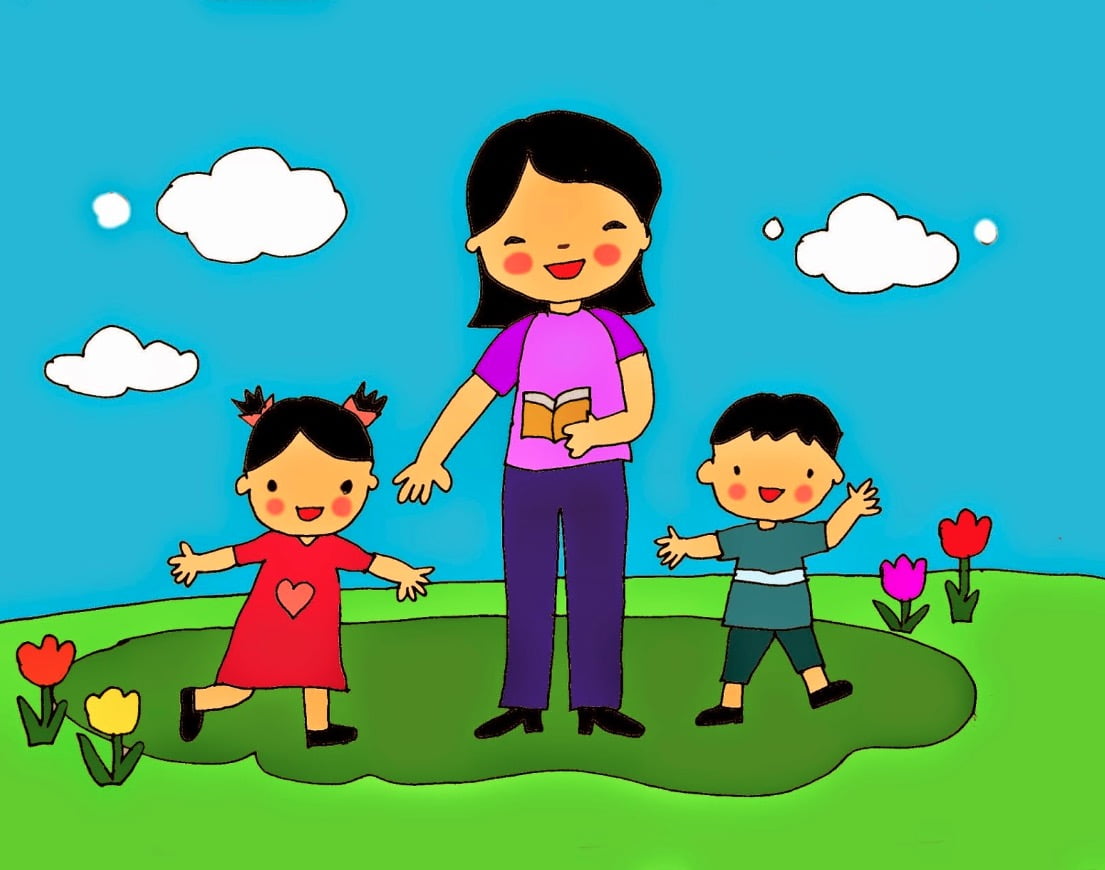 Em yêu vườn trẻ
Có bạn có cô
Múa hát nô đùa
Suốt ngày vui vẻ.Tác giả: Nhược Thủy.